Informacja o pracy Urzędu Miejskiego w Gliwicach w formie tekstu łatwego do czytania (ETR)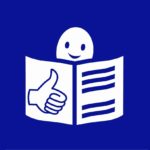 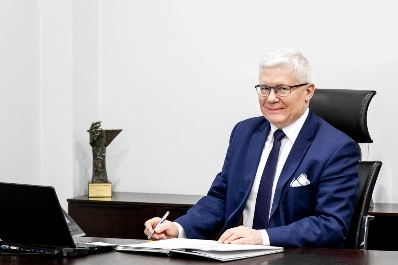 Czym jest Urząd Miejski w Gliwicach ?Urząd Miejski w Gliwicach to jednostka publiczna. Kierownikiem Urzędu jest Prezydent Miasta Gliwice - Adam Neumann.Czym zajmuje się Urząd Miejski w Gliwicach ?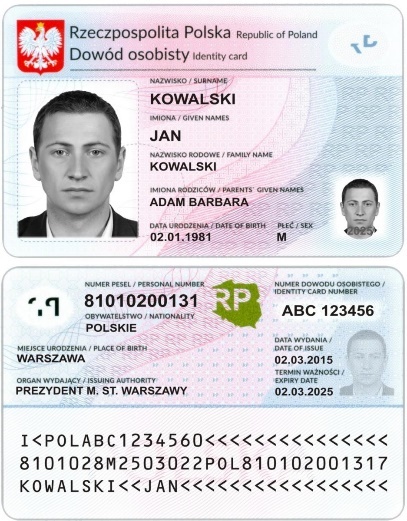 Dba o to, aby mieszkańcy mieli dostęp do usług.W Urzędzie możesz na przykład:wyrobić dowód osobisty lub prawo jazdy,zgłosić adres pod którym mieszkasz, kupno lub sprzedaż samochodu, narodziny dziecka lub zgon osoby bliskiej,wziąć ślub.Dba o miasto Gliwice.Jeśli szukasz nieruchomości, chcesz zbudować dom lub kupić mapy - zapraszamy do Urzędu.Urząd: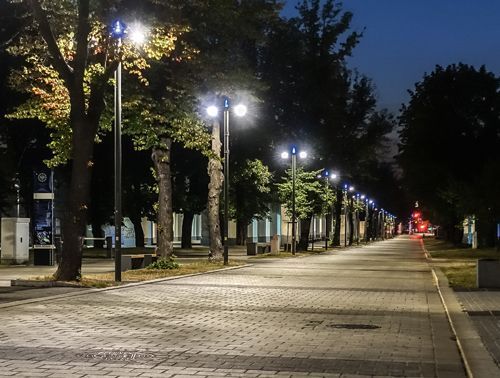 planuje, gdzie w mieście powstaną domy, parki, czy ulice,dba o oświetlenie ulic i wywóz śmieci w mieście,dba, aby podczas deszczu woda nie zalewała miasta,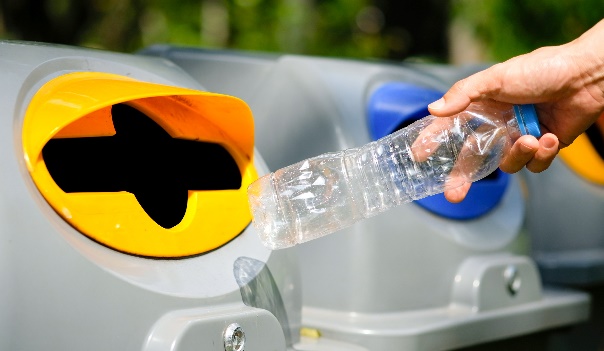 dba o edukację i zapewnia dojazd dzieci do szkół,dba o życie kulturalne i sportowe w mieście,buduje ścieżki rowerowe, po których możesz jeździć wynajętym rowerem miejskim.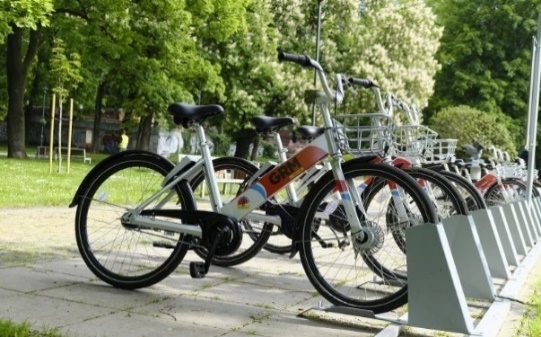 Pomagamy osobom niepełnosprawnym przy załatwianiu spraw w Urzędzie oraz na terenie naszego miasta.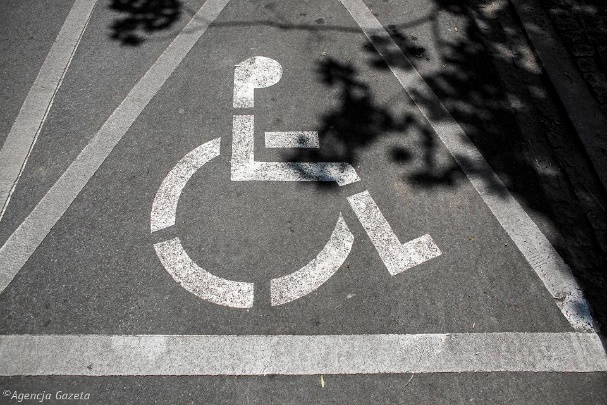 Zapewniamy wsparcie i rehabilitację społeczną osobom niepełnosprawnym.Oferujemy pomoc osobom bezdomnym.Kontakt z UrzędemMożesz do nas przyjść, zadzwonić lub wysłać pismo. Jest tu osoba znająca polski język migowy, która zawsze Ci pomoże, jeśli tego potrzebujesz.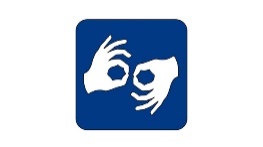 Urząd mieści się w centrum miasta Gliwice, w budynku przy ulicy Zwycięstwa 21.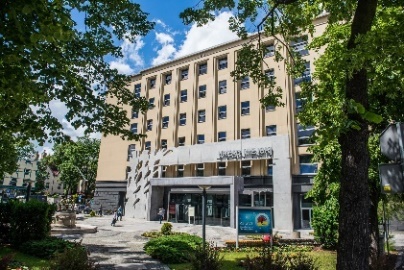 Godziny pracy Urzędu możesz sprawdzić na stronie internetowej: https://bip.gliwice.eu.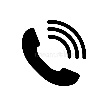 Telefon: 32 23 93 041E-mail: 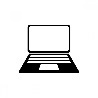 boi@um.gliwice.pl.Informacja została skonsultowana z podopiecznymi Gliwickiego Zakładu Aktywności Zawodowej© Europejskie Logo Easy-to-Read: Inclusion Europe. Więcej informacji na http://inclusion-europe.eu/easy-to-read/